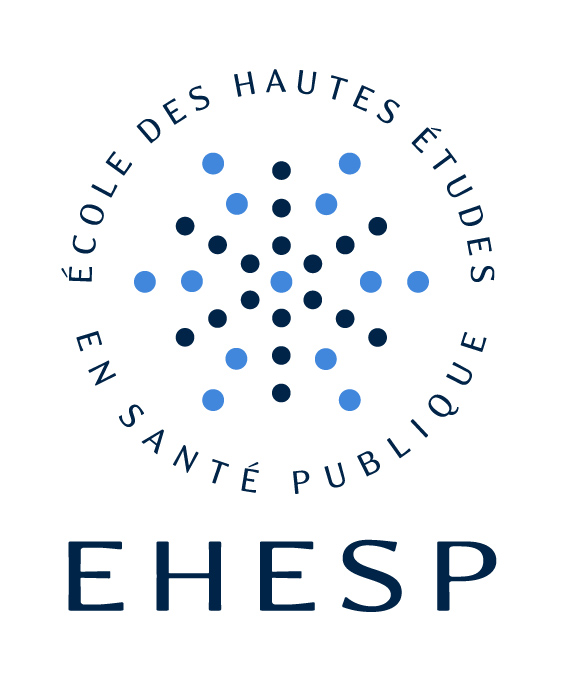 Application form Long-stay visiting professor (1 to 6 months)to be completed by the applicantPoint of contact at EHESP/Laboratory:Research Unit:Department:Visiting Professor:Status:Nationality:Institution:Field:Desired work ratio:Will you continue to receive a salary from your employer while you are at EHESP? Yes/NoFrench social security number (optional):Are you planning to come with your family? (optional)Pre-existing connection between the applicant and the receiving laboratory: (maximum 400 characters):Dates and programme of the stay and link with the research unit’s project (initiation of a new research object, inclusion in an existing theme, which one, etc. (maximum 600 characters):Objectives in terms of contribution to the building of international partnerships(existing links, joint projects, new forms envisaged, construction of joint courses , etc.) (maximum 600 characters):SignaturesDir. research unit 				Head of the department 			This application form must be accompanied by a detailed CV of the applicant and a letter of support from the inviting professor (EHESP).This form, completed and signed, should be forwarded to the Human Resources Department at drh-recrutement@ehesp.fr (Subject: “Application for a Long-Stay Visiting Professor”), which will forward it for information to the International Relations Department and the Research Departement. After the verification, applications are submitted to the Research Expertise Training Committee (FER) for the selection of an applicant.Expected feedbackNo later than 2 months after the end of the action, a report will be submitted to the Human Resources Department, the International Relations Department and the Research Department and will present: names of the people encountered, results achieved and difficulties faced,planned follow-ups, including planned collaborative projects (responses to call for proposals, joint publications, training or mobility activities, etc.)recommendations regarding the project (set-up, implementation, etc.) and the support of EHESP Appendix – Scoping elementsAs part of the HRS4R Label and its internationalisation policy, EHESP School of Public Health is launching a long-stay visiting professor program that aims to support the reception of foreign lecturers in EHESP departments or laboratories over a period of 1 to 6 months.Visiting professors are chosen from among French or foreign nationals who teach or conduct research at a foreign higher education or research institution.Applications are submitted and supported by an EHESP professor, who is in charge of organising the program for the visiting professor’s stay, in coordination with his/her laboratory/department, the Research Department and the International Relations Department. PROCEDURE Application and deadline of the application:An annual call for applications is circulated to the laboratories and departments of EHESP, together with the relevant procedure, with a deadline in January for a start in September of the same year (autumn semester).Completed applications (including the laboratory director’s and the department head’s approval) must be sent by e-mail to the Human Resources Department at drh-recrutement@ehesp.fr, indicating in the subject line ‘Application for a Long-Stay Visiting Professor’ no later than 2 FEBRUARY 2024.Evaluation process:After verification of the supporting documents, applications will be reviewed by the Research Expertise Training Committee (FER), with the exceptional participation of the Human Resources Department and the International Relations Department, following an annual call for projects. The successful candidate is validated after consultation with the Administrative Council and the Scientific Council in restricted formations, followed by an appointment order by the Director of EHESP. The results will be communicated as soon as possible after the evaluation, to enable the project to be carried out in the following semester.  The evaluation criteria shall include: Proximity to EHESP’s strategic priorities; Potential to produce tangible results (publications, etc.);Potential to submit funding applications for research projects; Potential to contribute to EHESP training coursesCompensation:Monthly allowance corresponds to 2900€ net per month.The compensation of visiting professors, when they work half-time, is equal to 50 % of the above remuneration. Travel expenses to and from EHESP at the start or end of the contract, as well as accommodation expenses in the administrative residence, are not covered by EHESP. No budget other than remuneration is provided for.However, travel and accommodation expenses incurred in the course of the assignment are paid in accordance with the regulations applicable to EHESP staff.Workload: Taking into consideration the research missions they will be entrusted with, visiting professors are required to teach 8 hours per month (ie. lecture, seminar, conference, etc.). Visiting professors are not eligible for additional hours.Administrative supportVisiting professors can benefit from the support provided by the Centre de Mobilité Internationale (CMI) in Rennes, which has been awarded the EURAXESS Services label by the European Commission. This assistance, entirely free of charge for the visiting professor, is available before arrival and throughout his or her stay: visa application, accommodation research, social and health insurance, cultural activities, French lessons, support for the researcher's family, etc.  The International Relations Department puts applicants in touch with the relevant contacts once they have been selected.Due at the end of the stay:All funded visiting professors are required to write a report, including a detailed assessment of the host researcher, to be submitted to the Human Resources Department, the Research Department and the International Relations Department no later than 2 months after the end of the stay. The report will describe how the stay unfolded, the results obtained, valorization, and any follow-up actions planned or underway. 